 Приложение4Рассчитайте сколько в доме потребляется электроэнергии в день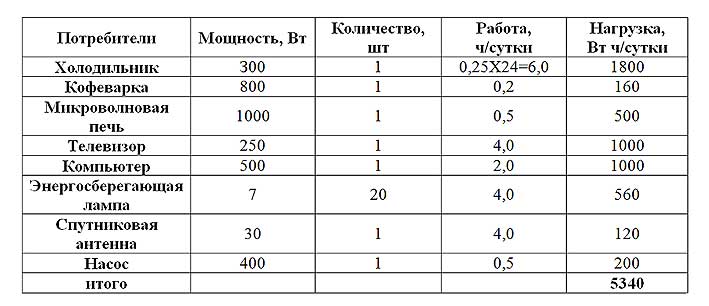 